Licht en DuisterD E E L  2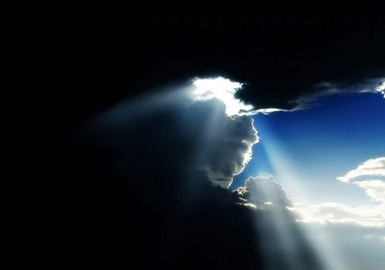 Een hedendaagse versie van het kersttoneelstuk deel 1Licht en duister D E E L   2 Het eerste deel bevat een bewerking van het herders- en koningenspel, zoals dat in de Middeleeuwen opgevoerd werd. Dit 2e deel plaatst de rollen uit die tijd in een modern jasje. Elke rol in deel 2 correspondeert met een rol uit het 1e deel. De rollen hieronder is tussen haakjes er achter gezet, welke ‘moderne’ rol correspondeert met de  ‘oude’ rol uit deel 1. Rollen deel 2Nieuwslezer (verteller)Maryam, vluchtelinge en jonge net afgestudeerde studente uit Syrië (Maria)Youssef, vluchteling, jonge student uit Afganistan (Jozef)Koe (ezel)Jan, medewerker asielzoekerscentrum (1e waard)Jort, ober (2e waard)Simone, boer (herder) / dubbelrol Katinka, wetenschapper (schriftgeleerde)Gerard, boer (herder) /dubbelrol Yvon, wetenschapper (schriftgeleerde)Wieke, boerin (herder) / dubbelrol Jette, wetenschapper (schriftgeleerde)Martha, arts (koning Melchior)Benthe, eigenaar kledingbedrijf (koning Balthasar)Clara, alternatieveling, rapper (koning Kasper)Engel 1, van waarheidEngel 2, van vrijheidEngel 3, van liefde Duivel 1, van leugensDuivel 2, van machtDuivel 3, van haatHerman, politiek leider met veel macht (Herodes)Hans, techneut (lakei)Marcel, consultant (hoofdman)Babette, politica van groene partij (soldaat)1e scèneNieuwslezer:U zag de acteurs die toonden het verleden! Maar blijf kijken! Hoe is dat in het heden? De wereld is wel veranderd en de mensen ook, maar elke tijd brengt weer nieuwe uitdagingen mee. We praten nu niet meer in verzen op rijm, maar zeggen de dingen wat meer recht voor hun raap. En zijn goed en kwaad nog wel zo duidelijk gescheiden? Of leven ze allebei in ieder mens? Alle spelers komen op en zijn net zo verdeeld over het podium als eerst: de ‘goeden’ rechts en de ‘kwaden’ links. De spelers van deel 1 komen op als koppel met de spelers van deel 2, die zeg maar  ‘de moderne versie’ zijn van henzelf, zodat je ziet, welke moderne rol overeen komt met welke ‘oude’ rol uit het eerste deel. Ze komen om de beurt als tweetal naar voren en daarbij noemen de nieuwe spelers hun naam en functie. De ‘oude’ spelers gaan dan af en wensen hun  ‘opvolgers’ succes. De nieuwe spelers gaan in een halve boog op het podium staan. De ‘goeden’ rechts, de  ‘slechten’ links; duivels en engelen aan de zijkanten. Alle nieuwe spelers zingen: ‘Money, money, money’ van AbbaI work all night, I work all day,
to pay the bills I have to pay
Ain't it sad
And still there never seems
to be a single penny left for me
That's too bad
In my dreams I have a plan
If I got me a wealthy man
I wouldn't have to work at all,
I'd fool around and have a ball...

Money, money, money
Must be funny
In the rich man's world
Money, money, money
Always sunny
In the rich man's world
Aha-ahaaa
All the things I could do
If I had a little money
It's a rich man's worldDan gaan alle spelers af. De drie engelen komen op.Alle drie de engelen:Vroeger, in de oude tijden, mochten wij de mensen leiden. 1e engel:Koningen en grote leiders, dat waren ingewijden, die hoorden wat wij, de godenbodes, hen zeiden.Zij vertelden de mensen hoe te leven. Dat kregen ze van ons ingegeven2e engel:Maar net zoals een kind op eigen benen moet gaan staan,En de ouders hun kind, als het groot is, moeten laten gaan,Zo moesten ook wij de mensen los laten, Ook al zouden ze dan ten prooi vallen aan onze maten.3e engel:Ten prooi aan die demonen, de gevallen engelen, Die verleidelijke, angstaanjagende bengelen…Met verdriet heb ik alles gade geslagen. Ik kon het vaak bijna niet verdragen. De ellende, het leed, waarin mensen verkeren.Maar ook zag ik, dat mensen juist dáárvan veel leren. 2e engel:En dát maakt de mens vrij! Want kiezen kan hij,Tussen goed en kwaad, tussen wat hij doet en laat. 1e engel:Op eigen kracht kan de mens oorsprong en doel hervinden.En zich met zijn medeschepselen verbinden. 3e engel:Wij houden ons terug en zullen niet ingrijpen.Pas als in mensen wijsheid en liefde rijpenDan zullen zij ons weer zien en horenMet hun geestelijke ogen en oren. 2e engel:We leven wel in mensen-gedachten,Ongemerkt, als stille krachten.1e engel:Wij schenken mensen bij hun creatiesNieuwe ideeën en inspiraties.De duivels komen op; de engelen gaan in een halve boog achter op ’t podium staan, om hen heen.1e duivel:Jullie heilige boontjes, jullie braverikken,Die mensen zullen in hun eigen vrijheid stikken!2e en 3e duivel:Ook liefde en waarheid kunnen ze niet aan.Wij leiden hun levens wel in vaste baan!Alle drie de duivels:Laat ons maar begaan!Alle drie de engelen:Het is jullie tijd, ga maar je gang,Meer weet, jullie hebben niet lang;Ons rijk, dat kent de eeuwigheid.De engelen lopen in een cirkel om de duivels heen; als ze voor op het podium staan, buigen ze naar het publiek en gaan dan af. De duivels maken nog een rondedansje en gaan dan ook af. De nieuwslezer komt op en spreekt vanuit een televisiescherm. Ondertussen komen Maryam en Youssef binnen en gaan zitten aan een kale tafel, ieder op een stoel; ze kijken wat wezenloos naar de tv en luisteren naar de nieuwslezer. Achter hen staan de engelen, maar zonder dat ze het merken. De engelen bewegen steeds mee, als iemand iets liefdevols zegt, kijken ze blij, als mensen bot en hard zijn, kijken ze verdrietig. Met gebaren laten ze hun gevoelens zien. De duivels zitten op de rand van het podium zich een beetje te vervelen. Maar soms reageren ze non-verbaal; je kunt aan ze zien of ze iets goed vinden of juist niet.Nieuwslezer:Het aantal vluchtelingen dat Nederland in 2023 is binnen gekomen wordt geschat op ongeveer 40.000. Omdat de IND niet alle gevallen op tijd kon behandelen, is het precieze getal nog niet te geven. Volgens de UNHCR, de vluchtelingenorganisatie van de Verenigde Naties, komen de meeste vluchtelingen uit Syrië, Afghanistan en Oekraïne. De landelijke en regionale overheden zoeken naarstig naar nieuwe opvangplekken; mogelijk worden leegstaande kantoorpanden ingericht als opvang. In de Nederlandse politiek zijn de standpunten verdeeld over het immigratievraagstuk. Rechtse partijen willen het signaal afgeven dat arbeidsmigratie beperkt moet worden en dat aan vluchtelingen duidelijk gemaakt moet worden, dat ze geen kans maken om in ons land te blijven.Ook de boerenprotesten van de afgelopen jaren houden de gemoederen nog steeds bezig in de politiek. De BBB heeft een grote plek ingenomen in het politieke speelveld. Maar ook kleine splinterpartijen roeren zich. De nieuwlezer gaat af; het scherm blijft wel staan. Maryam:Hoor je dat Youssef? We zijn hier niet welkom…Youssef:Ja, Maryam…. Ik dacht dat Nederland een vrij land was, waar iedereen getolereerd werd, waar je jezelf mag zijn en waar diversiteit gewaardeerd wordt. Maar als ik een sollicitatiebrief schrijf met mijn eigen naam eronder, krijg ik steevast een afwijzing. Laatst heb ik de brief ondertekend met de naam Jan de Bakker en toen werd ik uitgenodigd voor een gesprek. Maryam:En, ben je aangenomen? Youssef:Nee, ze hoorden me helemaal uit, geloofden niet dat ik Jan de Bakker heette. Ik vertelde hen waarom ik met die naam had ondertekend. Ze deden heel aardig en zeiden dat ze me begrepen, maar dat ze me niet konden aannemen, zolang ik hier nog in dit asielzoekerscentrum zit. Ik moet eerst nog een officiële status krijgen, voordat ik mag werken. Maryam:Ja, dat kreeg ik eerst ook te horen. Inmiddels heb ik de officiële status, alleen nog geen woonplek. Maar werk vinden gaat hier echt niet vanzelf.  In Syrië ben ik net afgestudeerd als arts. Maar hier kan ik als schoonmaakster aan het werk in een kantoor.Jan komt op met twee bekertjes en een kan koffie. Hij schenkt koffie voor Maryam en Youssef in en komt even bij ze zitten. De engel van liefde doet een stapje naar voren en kijkt liefdevol naar hoe Jan koffie in schenkt. De duivels kijken minachtend. Jan:Goeiemorgen. Bakkie koffie?Youssef:Ja, graag, alhoewel ik die Nederlandse koffie maar slap vindt; geef mij maar echter Turkse koffie. By the way, kun je me vertellen hoe het met mijn status is?Jan:Dat gaat nog even duren, vrees ik. De regels zijn weer aangescherpt. Je weet dat het politiek allemaal gevoelig ligt. De wereld is niet meer wat die was. Ik kwam hier werken uit idealisme. Ik wilde vluchtelingen helpen en welkom heten in ons land. Maar als ik nu mijn vrienden vertel dat ik hier werk, dan lachen ze me uit of vragen me of ik ervoor kan zorgen dat niemand hier kan blijven. Maryam:Gelukkig zijn er mensen zoals jij Jan, daardoor voel ik me toch een beetje welkom. We redden ons wel. Ik geloof in Allah; die beschermt ons. Ik heb de vlucht overleefd, dan overleef ik dit ook wel. Maar, wat je zegt…. Een beetje koud is het hier wel, en dan bedoel ik niet alleen het weer…Jan:Hoe was die vlucht? Hoe ben je hier gekomen?Maryam:Via Turkije. Een smokkelaar nam ons mee over de grens; we moesten uren door de woestijn lopen, vooral ’s nachts. Overdag sliepen we in de auto, verstopt onder lappen. Maar het ergste was die boottocht. Naast ons sloeg een boot om; de meeste mensen konden niet zwemmen. Het was afschuwelijk. Kinderen die schreeuwden, en verdronken. Onze boot redde het wel. Maar….Ze wordt stil, tuurt voor zich uit, moet zachtjes huilen. De engel van liefde legt een hand op haar schouder, maar ze merkt het niet. Jan:Je hoeft er niet over te vertellen. Ik begrijp je. Ik heb veel van zulke verhalen gehoord. Ik wou dat al die Nederlanders, die zo cru zijn, het zouden horen. Dan zouden ze wel anders praten en beseffen in wat voor luxe ze zelf leven. Maar houdoe, ik moet verder. Hou je taai.Jan gaat af. Youssef staat op. De engelen trekken zich terug en verdwijnen achter de coulissen. De duivels blijven zitten en kijken toe. Youssef:Tot ziens Jan! Maryam, ga je mee even wandelen? Ik verbaas me nog steeds over dat platte landschap hier, met die zwart-witte koeien en al dat groene gras. Dat heb je in Afghanistan niet. Hoogstens een strookje groen langs de rivieren, verder is het dor en droog. En overal bergen.  Onherbergzame bergen.  Maryam:Ja, ik ga met je mee!Ze staan op en gaan allemaal af. Decorwissel.Scène 2De tafel en stoelen worden naar de linkerkant van het podium verplaatst. Dat is nu een terras van een café. Er ligt een kleed op de tafel, bloemetje, menukaart. Het ziet er sfeervol uit. De koe en de boeren Simone, Gerard en Wieke komen rechts op met een hark, kruiwagen en strobalen. Ze gaan even zitten op de strobalen om uit te rusten van het werk.  Youssef en Maryam komen er even later bij staan.  De duivels zitten nog steeds voor op het toneel en volgen de gesprekken; af en toe leveren ze commentaar, maar niemand merkt dat op. Wieke:Hé, goeiemorgen, even wandelen? Wat een weertje hè?Maryam:Brrr, ja, dat koude Nederlandse weer, daar kan ik niet echt aan wennen. Maar jullie lijken er geen last van te hebben.Wieke:Nee hoor, de bodem heeft regen nodig. Ik houd van dit weer! Lekker windje!Maryam:Waarom waren er eigenlijk van die boeren protesten? Jullie zijn toch al jaren een land met veeteelt en landbouw en export over de hele wereld? Dat gaat toch heel goed hier? Simone:Ja, dat ging lang goed. Maar er komen steeds meer regels bij. Eerst moesten de boeren alsmaar grotere bedrijven opbouwen, leningen afsluiten, megastallen bouwen, kunstmest kopen. 1e duivel (tegen de andere twee duivels):Haha, ja, daartoe heb ik ze verleid! Ze wilden allemaal zo graag rijk worden!Gerard:De prijzen voor landbouwproducten waren zo laag, dat als ze niet aan schaalvergroting deden, dan zouden ze failliet gaan. 2e duivel (tegen de andere twee duivels):Ja, en daar heb ik voor gezorgd! Ik houd van alles wat groot is en wat volgens regels en berekeningen verloopt!Gerard:Maar nu zegt de overheid dat ze te vervuilend zijn, teveel stikstof uitstoten, en dat ze hun bedrijven moet afschalen of sluiten. Ze moeten zo hun levenswerk opgeven. Soms zijn die boerderijen al jaren in de familie. 3e duivel:Haha, dát is mijn werk, mensen ten gronde richten! Dan lach ik altijd om het hardst, als het me weer gelukt is, zo’n mensenstumper naar de malle moeren te laten gaan. Wieke:Veel burgers voelden sympathie met de boeren, want ja, boeren zorgen voor eten. En zo komt het, dat heel veel mensen op die nieuwe boerenpartij hebben gestemd. Youssef:En jullie dan, jullie zijn toch ook boer? Hebben jullie er ook op gestemd?Gerard:Nee, wij niet, wij werken als bio-boeren. BBB steunt juist die grote fabrieken waar ze kunstmest en landbouwgiffen produceren; daar moeten wij niets van hebben.Koe:Moe, moe! Ik ben een koe, maar heus niet dom. Mijn boer Gerard zorgt heel goed voor ons. Mijn zusters en ik grazen lekker buiten, we krijgen voer van eigen land, lekker vers gras met klaver. Hmmmmm!  Gerard:Ja, van mij krijgen ze geen soja uit Brazilië of Thailand, waar het oerwoud gekapt is voor sojaplantages. Maar voer van eigen bodem. Koe:  Terwijl de koe spreekt, beelden de engelen uit wat hij zegt met gebaren. Als de mensen goed voor ons zorgen, schenken wij graag onze melk, mest en vlees. Wij zijn levende wezens. We kunnen pijn voelen en vreugde. Vele van mijn zusters en broeders leven in stallen die als fabrieken zijn geworden; zelfs ‘s nachts is er het licht nog aan, zodat we meer melk produceren. Moe…. Dan zijn we zo moe! Onze kalfjes worden al vroeg bij ons weg gehaald, net nadat we ze ter wereld hebben gebracht. De boer zegt dan dat dat is, zodat we niet aan ze wennen. Ze worden meteen in een soort grote hondenhokken gestopt. Als het meisjes zijn, worden ze vetgemest tot melkkoe; de jongens tot slachtkalveren. Doen die boeren dat ook zo met hun eigen kinderen? Ik denk het niet. Boeh! Wieke:Tegen de koe, terwijl ze hem tussen de horens kroelt: Ja ja, jij weet meer dan mensen denken!Tegen Maryam en Youssef: We kweken groenten, we hebben veel weiland voor de koeien én we hebben akkerbouw met tarwe. En de kippen pikken een graantje mee van die akkers; ze scharrelen vrolijk buiten rond. Bij ons geen plofkippen. Wel wat duurder, maar dan weet je dat ze een goed leven gehad hebben.Maryam:Waarom werken niet alle boeren zo? Ik snap er niks van.Simone:Tja, veel klanten willen die hogere prijs nog niet betalen. En die grote boeren hebben zoveel geld geïnvesteerd, dat ze niet zomaar alles weer op de schop willen doen. De agro-business steunt ze; die wil ook winst blijven maken. Maryam:Agro-business, wat is dat?Gerard:Dat zijn die grote bedrijven, die veevoer, kunstmest, pesticiden, onkruidverdelgers, gemanipuleerde zaden, machines etc. leveren. Er gaat heel wat geld om, in die wereld. Wieke:Kom nog eens langs! Wij moeten weer aan het werk! Tot ziens!Maryam:Dat doen we! Tot ziens!Youssef:Tot ziens!Gerard en Simone:Houdoe! Doei!Youssef en Maryam lopen verder en gaan het podium af; even later komen ze weer op bij het terras, van de andere kant dus.Simone, Gerard en Wieke gaan aan het werk (harken, strobalen opruimen, en lopen dan af).De engelen gaan mee met Maryam en Youssef.Scène 3Benthe, Clara en Martha komen aan van achter de coulissen een gaan zitten op de stoelen bij het terras. Ze kletsen met elkaar. Jort komt op. Jort:Eén goede middag! Wat mag het zijn?Benthe:We willen lunchen. Heb je biologisch brood? En appelsap? Jort:Ja zeker, van de boer hiernaast. Lekkere bio-broodjes, zelf gebakken, van het graan van Gerard! En boomgaard sap, van onbespoten appels. Puur natuur! Clara:Daarom kom ik hier zo graag. Al die cafés en winkels in de stad. Dat is allemaal fabrieksvoer, van multinationals, verpakt in plastic, genetisch gemanipuleerd… Geef mij maar vers van het land! Martha:Ja, en al dat transport wat nodig is om die spullen wereldwijd te verspreiden, daardoor hebben we nu klimaatopwarming….  Jort omt er aan met een dienblad met broodjes en glazen sap.Jort:Alsjeblieft! Verse broodjes en paradijselijk sap!Benthe:Laten we drinken op een betere wereld! (Iedereen pakt het drankje en heft de glazen).Alle drie:Proost!Maryam en Youssef komen er aan. De engelen volgen en staan op de achtergrond. De duivels komen ook aangeslopen en gaan zitten aan de zijkant op het podium.Clara:Hé, Maryam en Youssef, kom er bij! Leuk jullie weer te zien! (tegen Jort): Jort, nog twee broodjes graag! (Tegen Benthe en Martha): Dit zijn Maryam en Youssef, ik heb ze leren kennen op het asielzoekerscentrum, waar ik soms vrijwilligerswerk doe. Maryam is afgestudeerd als arts in Syrië; er zijn veel te weinig mensen in de zorg in Nederland, maar hier kan ze schoonmaakwerk doen. Youssef studeert en zoekt een baantje, maar met zijn Moslim-naam wordt hij nergens aangenomen. In welke wereld leven wij? Benthe:Aangenaam! (Ze geven elkaar allemaal de hand en begroeten elkaar; Youssef en Maryam gaan erbij zitten. Jort brengt nog twee broodjes en sap).Jort:Nog meer broodjes! Eet smakelijk!Martha:Wat studeer je, Youssef?Youssef:Ik studeer ‘global challenges’. Daar wordt ik geacht alles te leren om deze problemen op te lossen. Benthe:En, gaat dat lukken denk je?Youssef:Weet je wat ik ontdekt heb? Als je een onderzoek wilt doen, heb je geld nodig. En wie heeft dat geld? De grote bedrijven. Dus welke onderzoeken worden betaald? Die onderzoeken, die weer winst opleveren…2e duivel:Ja, dát is mijn werk! Alles draait om geld! Geld! Geld en nog eens geld!Martha:Tja, in de medische wereld is het al net zo…. Als arts vertellen die grote farma-bedrijven precies welke medicijnen ik moet voorschrijven. Ik ga mijn werk steeds minder leuk vinden; ik kan bijna niks meer uit eigen inzicht en ervaring doen. Alles moet volgens vaste protocollen. Benthe:En de kledingindustrie dan!  Alles komt van ver en alles moet goedkoop en efficiënt. Die mensen in arme landen werken voor een hongerloontje. Clara  staat plotseling op en spreekt als rap; Jort hoort het en komt er bij staan en luistert meeJa, daarom doe ik niet meer mee. Ik ben echt niet zo gedwee. Ik laat mij niets meer zeggenOf in de luren leggen.Ik stap uit deze achtbaan-ritEn ga wonen, off the gridBuiten in een mooie yurtIn natuur, die mij beroert.Ik stook mijn eigen vuur,En bétaal niemand huur. Ik kweek zélf mijn gewassen,Vruchtbare plantenrassen. Ik poep wel op een eco-pleeEn die poep doet ook nog mee. Daar maak ik energie van.Ja, echt, ik weet: dat kan! En mocht ik last hebben van pijnGebruik ik kruid als medicijn.Want wie zou dat nog willen,Al die dure pillen?Ík bevrijd mij van dit alEn ik loop echt niet in de val! De duivels kijken elkaar aan en schudden hun hoofd. De 2e duivel gaat steeds bij dicht bij de sprekers staan. Maar ze laten zich niet beïnvloeden. Benthe:Maar dat gaat toch niet, als we dat allemaal zouden doen? We kunnen toch niet terug gaan naar de prehistorie? Ik denk dat bedrijven best duurzame oplossingen kunnen vinden. Mijn kledingbedrijf is daar al heel ver in. We werken met fairtrade-producten en eco-katoen, we gaan goed met onze medewerkers om, we betalen ze een redelijk loon en qua energie zijn we bijna klimaatneutraal. Jort:Ja, met de moderne technieken die we nu hebben kom je een heel eind. Maar je moet wel weten, wíe er aan de knoppen zit. Het gaat erom, dat mensen morele keuzes willen maken. Clara: Precies! Voor de één is dat off-grid leven, voor de ander een winkel openen met fair fashion. Weer een ander gaat biologisch boeren. Jort:Ja, en ik gebruik dan weer die biologische producten. Mensen die hier komen proeven echt het verschil! Zo smaakt het echte leven!Martha: Ik zou de gezondheidszorg weer menselijk willen maken…De 2e duivel die ziet dat hij geen grip heeft op al deze mensen, komt achter Maryam staan en maakt een gebaar alsof hij haar wil vangen.  Maryam:Poeh… Dat zeg jullie nou wel, maar het is zo ingewikkeld. Ik wordt er somber van en depri. Al die problemen. Kijk, wat het nieuws zegt:Ze toont haar mobieltje. Dat wordt uitvergroot op het scherm; je hoort en ziet de nieuwslezer spreken.Nieuwslezer (met monotone stem): De oorlog tussen Oekraïne en Rusland woedt voort; aan beide zijden zijn veel slachtoffers gevallen. In Israël en Palestina wordt het van kwaad tot erger. Aan beide zijden worden haatleuzen geroepen. De situatie dreigt onbeheersbaar te worden. Duizenden kinderen zijn gedood. Jonge mensen worden depressief of raken gameverslaafd, melden psychologen. De overheid werkt aan een wet om mobielgebruik tijdens schooltijd aan banden te leggen.  2e duivel lacht bij deze woorden en loopt terug naar de andere duivels. De engel van liefde gaat met een troostend gebaar achter haar staan, maar Maryam merkt het niet. 2e duivel (tegen de duivels, maar ook tegen het publiek):Haha, dat is precies wat ik wil, dat die lieve jonge meisjes depressief worden in deze tijd, dat ze niet meer weten wat ze moeten doen en niet meer geloven in idealen! Engel van waarheid (loopt naar de duivels toe en zegt tegen de 2e duivel):De volwassenen mag je beproeven, maar laat de jongeren met rust! Geef ze hun tijd om alles zelf te ontdekken! De duivels grinniken, maar verdragen het licht niet en trekken zich terug naar achter. De engel gaat achter Maryam staan. Maryam:Maar het doet me goed met jullie te praten! Gelukkig zijn er nog steeds goede mensen in de wereld. Dank jullie wel. Ik moet nu gaan. Ik moet schoonmaken. Youssef, ga je mee? Mijn collega is ziek, zou jij misschien willen inspringen? Ik laat je wel binnen door de achterdeur.Youssef:Voor jou doe ik dat wel!Bedankt allemaal, tot ziens!Ze begroeten elkaar. Benthe, Mara en Clara gaan af via de coulissen. Youssef en Marym lopen links  de trap af en de zaal in. Evenlater komen ze rechs weer op. Het wordt donker; alle spelers gaan af; de volgende spelers komen op. Decorwisseling. Scène 4Herman, Hans, Marcel, Babette, Yvon, Katinka en Jette komen op. De ruimte is nu die van een kantoor, lux ingericht. Youssef en Maryam staan aan de kant met kleding aan van schoonmakers, veger in de hand. Ze doen geruisloos hun werk, terwijl het gesprek zich ontplooit. De engelen zijn er niet. De duivels zijn dichtbij. Elke keer voordat iemand spreekt, sluipt er een duivel achter diegene. Ze maken er een spel van, als of ze er (in stilte) om ruziën wie bij wie iets mag influisteren. Steeds voordat één van hen iets zegt, fluistert de duivel hen iets in. En soms komen ze weer bij elkaar en zeggen iets tegen elkaar. Herman (nadat de 2e duivel hem wat influistert):Marcel, graag je advies. Als we vooruit willen komen, dan zal alles gebaat zijn bij zoveel mogelijk digitaal verkeer. Er moet echt nog meer geïnvesteerd worden in de techniek. Die mensen die denken dat we met off-grid leven nog vooruit komen, die leven echt in een fantasiewereld! Hoe komen we van zulke types af?Marcel (nadat de 3e duivel hem wat influistert):Eens, Herman. Laat me niet lachen! Met een paar bio-boeren kan je de wereldbevolking niet voeden. De toekomst zal strak geregeld zijn.  Smart cities, smart houses, smart farming, alles smart. Daar hebben we 5G, 6G, 7G voor nodig. En zó kunnen we gelijk al die mensen in de gaten houden. Die paar gekkies krijgen we er wel onder. 2e duivel (tot de andere duivels):Geen greintje menselijke vrijheid blijft over! De mensen zullen in hun eigen virtuele realiteit leven en denken dat dát het echte leven is! 1e duivel:Ja, en zo kunnen we iedereen in leugens laten geloven! Wat waar is, noemen wij nepnieuws, en wat onwaar is, dat brengen we als hip en modern, als rechtvaardig, zonder dat mensen doorhebben, dat ze in een ideologie gevangen zitten…Marcel:Wij weten van iedereen wat ‘ie doet, wanneer hij thuis is, wat hij koopt, hoeveel energie hij gebruikt, waarheen hij reist, wat hij denkt en voelt….Herman:Maar al dat reizen, dat moet stoppen. Mensen zijn veel te vrij, ze doen maar. Ze kunnen die vrijheid niet aan. Babette (nadat de 1e duivel wat influistert):Inderdaad. Met al die klimaatopwarming kunnen we niet blijven reizen. Daarom is het veel handiger als alle communicatie digitaal gaat, of het nu zakelijk of privé is, onderwijs, werk, alles! Herman:Maar hoe krijg je dat voor elkaar? Sinds corona willen veel mensen al die maatregelen niet meer. Hans (nadat de 1e duivel hem iets in het oor fluistert):Met algoritmen! We zijn al lang zover, dat google, facebook, tiktok, instagram, you tube alles weten van hun gebruikers. Steeds poppen er berichten op die passen bij  de gebruiker. Zo blijven mensen aan hun scherm gekluisterd. Veel jongens blijven maar gamen en de meeste meisjes chatten… En… wij verkopen al die data door… Winst voor ons bedrijf! Jette (nadat de 2e duivel iets in het oor fluistert):Ja, precies! Uiteindelijk zal A-I, kunstmatige intelligentie, het overnemen. Mens en robot zullen naar elkaar toegroeien. Zo worden mensen halve machines, die je kunt  programmeren. Daarmee voorkom je veel problemen!  Katinka (nadat de 3e duivel iets in het oor fluistert):Ja, het enige wat mensen hoeven te doen, is hun programma’s, hun apparaten en de robots het werk laten doen. Daardoor hebben ze veel tijd over. Herman:Ja, precies! En wat gaan ze doen met die tijd? Achter hun scherm zitten! Haha! Kassa voor de ICT-bedrijven, de multinationals, die stemmen op mijn partij! Yvon:Communicatie, daar gaat het om! En neuro-manipulatie, uhhh, ik bedoel neuro-marketing. Dat is een techniek die onderzoekt hoe de hersenen reageren op stimuli. Dus hoe je onbewuste emoties van mensen kunt beïnvloeden. Hans:Zo kun je mensen steeds aanzetten tot nog meer kopen van spullen, of nog langer achter hun scherm zitten. De wetenschap is ver gevorderd, dat ze al deze technieken kent! Babette:Ja, geweldig! En voor al die techniek hebben we wel veel windmolenparken nodig en velden vol zonnepanelen, om al die apparatuur en databases van stroom te voorzien. Herman, daar is toch zeker wel subsidie voor? Herman:Vanzelfsprekend, dat regel ik! Goed werk! Jullie krijgen van mij een flinke bonus voor jullie inzet. Ze praten opgewonden met elkaar en zijn blij met hun bonus. De 3e duivel fluistert Herman nog wat in, terwijl ze samen naar voren op het podium lopen; de duivel doet dan een stapje naar achter en Herman spreekt - alleen - rechtstreeks tot het publiek.Herman:Wat een goede adviseurs heb ik toch! En weet je wat mij nu nog invalt? Als al die mensen in hun eigen bubbel zitten, kan je ze makkelijk tegen elkaar op stoken. Vijandbeelden creëren. Zo krijgt iedereen ruzie met elkaar, polarisatie, oorlog…Dat levert weer geld op, want: wapenhandel.  En de wapenindustrie heeft flink bij mij gelobbyd; ze zijn mij wat verschuldigd; zo vergroot ik mijn macht! 3e duivel (voor op het podium tegen het publiek):Ha, hij denkt al net als ik! Ik heb hem al helemaal in mijn macht! Zo zaai ik mijn haat door de wereld en stook ik de mensen tegen elkaar op… Russen tegen de Oekraïners, Joden tegen de Palestijnen en vice versa… Ik heb zoveel haat in hun harten gelegd, dat ze zonder blikken of blozen naar de wapens grijpen. En het volk, al die gewone mensen, die denken dat je partij moet kiezen voor de ene of de andere… zo groeit de haat nog verder en krijgt iedereen ruzie met elkaar, thuis in families, of op ‘t werk tussen collega’s. Haha! (Hij voegt zich weer bij de andere duivels).Herman (richt zich weer op de anderen en zegt):Dank jullie wel voor jullie goede adviezen. Ik spreek graag een andere keer verder over hoe we dit alles kunnen implementeren. Ze geven elkaar allemaal de hand en verlaten zelfgenoegzaam het podium, behalve Hans, die achter zijn computer gaat zitten werken. Hij let niet op Youssef en Maryam en zij letten niet op hem. De duivels blijven op een afstandje achter op ’t podium staan en Maryam en Youssef aan de andere, rechter kant.  De engelen komen weer op en staan achter Maryam en Youssef. Dan gaat Maryam op één van de lege stoelen zitten, met haar handen in haar haar, moedeloos. Ze kijkt op haar mobieltje.  De engelen staan achter haar op een afstandje en kijken met interesse toe. Youssef gaat op tafel zitten bij haar in de buurt. Maryam (ze legt haar mobieltje weg, kijkt op en zegt bedachtzaam, zin voor zin heel rustig):Het klopt niet, er klopt iets niet. Niets is wat het lijkt… De één zegt dit, de ander dat. Wat is waar? Iedereen zit in zijn eigen bubbel. Youssef:Dat komt door al die beeldschermbeelden! Mensen hier in het Westen merken het niet eens! Ze denken dat ze vrij zijn, maar ze zitten hartstikke gevangen! Ze weten niet meer wat het echte leven is. Ze leven in luxe, ze zijn niets meer gewend. Ik heb armoede gekend, maar dan lééf je tenminste, je zoekt oplossingen, je helpt elkaar. Maryam:Ja, en de mensen hier leven voor zich zelf en ze geloven ook nergens meer in, niet in God of in geesten. Dát is pas armoede! (Ze denkt even na en staat dan vastberaden op en loopt op Youssef af):Maryam:Youssef, ik moet je wat vertellen.Youssef (komt dichterbij staan en zegt):Maryam! Wat is er met jou gebeurd? Je kijkt zo….zo stralend opeens. Wat is er? Maryam:Youssef, weet je nog, die ene nacht…. Ik houd van je. En…. Ik ben zwanger. We krijgen een kind!Youssef:Maryam, meen je dat? Een kind….? Word ik vader?Maryam:Ja, en ik word de moeder, van jouw kind, van ons kind, Youssef….Ze kijken elkaar liefdevol aan, geven elkaar twee handen, daarna een innige omhelzing. Youssef stamelend, zoekend naar woorden:Een kind… oh, wat bijzonder….. wat onwennig….. wat leuk…..Maar…. in welke wereld groeit dit kind op?Maryam:Dat is aan ons, Youssef. De geschiedenis is door mensen gemaakt. Wij bepalen zelf hoe het verder gaat. Wij kunnen met elkaar een betere wereld creëren, voor ons kind en alle kinderen.Ik ga op zoek. Ik wil met iedereen gaan praten. In levende lijve, niet online. Ik wil weten, hoe alles écht is. Ik wil léven! Ik wil een mens zijn, geen machine, geen vluchteling, maar gewoon, een mens onder de mensen!Youssef:Ik ga mee! Laten we samen gaan. En anderen erbij vragen. Sámen onderzoeken, samenwerken, samen een betere, schonere, mooiere, menselijke wereld opbouwen. Een wereld voor ons kind! Maryam:Ja! Maar daarvoor hebben we boeren, wetenschappers, goede leiders, leraren, artsen, technici, ondernemers, koks én grappenmakers nodig. Mensen kom uit je bubbel! Kom samen! Hans (kijkt opeens op en draait zich om en zegt; Youssef en Maryam reageren verrast):Dank je wel Maryam, je hebt gelijk! Techniek op zich is niet verkeerd, zolang de mens er maar de baas over blijft! Als geen ander weet ik, dat het vaak andersom is. Maar ik stop ermee, ik ga iedereen vertellen wat ik weet. Ik doe met je mee en zal je helpen!Youssef, Maryam en Hans verzamelen alle spelers.  Iedereen komt op, enthousiast met elkaar pratend. Dan gaan ze in een halve boog op het podium staan en geven elkaar de hand. De drie engelen komen naar voren. Ze praten met elkaar, terugblikkend op wat er gebeurd is. De duivels komen ook op, maar staan een beetje terzijde en kijken wat sip, als beseffen ze schuld, maar durven ze dat niet te uiten. Engel 1 van waarheid:Het is gek, hoe meer de leugen zich verspreidt,Hoe wakkerder mensen worden voor de waarheid!Engel 2 van vrijheid:Hoe meer mensen in het web van systemen gevangen raken,Hoe sterker hun gevoel voor vrijheid begint te ontwaken! Engel 3 van liefde:Hoe meer haat er losbarst en hoe meer geweld,Hoe meer iedereen beseft dat het liefde is, die telt! De duivels komen op, met gebogen hoofden:Alle drie de duivels:Als liefde sterker is dan onze krachtDan is het gedaan met onze macht.Engel 1, van vrijheid:Maar zonder jullie waren de mensen onvrijDoor jullie misleiding leren zij!Engel 2, van waarheid:En als licht en duister samen gaanBeginnen kleuren te ontstaan! Engel 3, van liefde:Liefde voor ieder levend wezen: Dát zal de aarde doen genezen. Dit vraagt offerkracht en moed. Alle drie de engelen én alle spelers:Ja, liefde is het hoogste goed!Allen zingen:  Thy light is in all forms, thy love in all beings (2x)